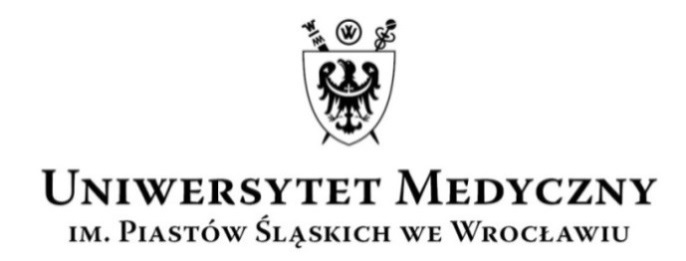 UCZELNIANA  KOMISJA  WYBORCZAkadencja 2016–2020Wasz znak:                           Data:                                                  Nasz znak:                            Data:                                                                                                  AO-0050-18/16                 17 maja 2016 r.KOMUNIKAT NR 24UCZELNIANEJ KOMISJI WYBORCZEJKADENCJA 2016-2020Na podstawie §18 pkt 9 Regulaminu wyborów kadencji 2016-2020 (uchwała nr 1592 Senatu UMW z dnia 16 grudnia 2015 r.) Uczelniana Komisja Wyborcza na posiedzeniu w dniu 
17 maja 2016 r. po rozpatrzeniu skargi na przebieg IV tury wyborów przedstawicieli studentów do senatu Uczelni uznała, że doszło do naruszenia procedury wyborczej przy składaniu podpisu na liście wyborców. Jednocześnie UKW stwierdza, że naruszenie to nie miało wpływu na wynik wyborów. Tym samym IV turę wyborów do senatu UMW Komisja uznaje za ważną.Według protokołu Komisji skrutacyjnej do uzyskania mandatu wymagana była liczba 215 głosów za danym kandydatem. Spośród kandydatów wybranych do senatu w IV turze osoba 
z najmniejszą liczba głosów uzyskała ich 268, czyli o 53 głosy więcej niż wymagane do uzyskania mandatu. Kolejna osoba (która nie została wybrana) uzyskała 123 głosy, a więc o 92 mniej niż wymagane do uzyskania mandatu. PrzewodniczącyUczelnianej Komisji Wyborczej(2016–2020)prof. dr hab. Stanisław Ryng______________________________________________________________________________________________UCZELNIANA KOMISJA WYBORCZA KADENCJA 2016-2020ul. Marcinkowskiego 2-6, 50-368 Wrocławtel.: +48 71/784-15-54       faks: + 48 71/784-11-24       e-mail: maria.kisielnicka@umed.wroc.pl